OSNOVNA ŠKOLA DAVORINA TRSTENJAKAHRVATSKA KOSTAJNICA					J E L O V N I K 	   - 2. mjesec 2019. g.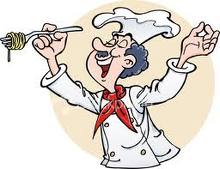 Ponedjeljak, 4.2.2019.		KIFLA SA ŠUNKOM I SIROM + ČAJUtorak, 5.2.2019.			MAHUNE + SOK + TORTINASrijeda, 6.2.2019.			SENDVIČ + SOKČetvrtak, 7.2.2019.		PILEĆI PAPRIKAŠ + KRASTAVCI + SOKPetak, 8.2.2019.			KREM JUHA OD CVJETAČE + SLANAC + SOKPonedjeljak, 11.2.2019.		PIZZA + ČAJUtorak, 12.2.2019.			RIŽOTO + CIKLA + SOK Srijeda, 13.2.2019.			HOT-DOG + SOKČetvrtak, 14.2.2019.		GRAH + SOKPetak, 15.2.2019.			DUKATELA + KAKAO + VOĆEPonedjeljak, 18.2.2019.		BUREK + JOGURTUtorak, 19.2.2019.	FINO VARIVO + SOK + TORTINASrijeda, 20.2.2019.			KROASAN + KAKAOČetvrtak, 21.2.2019.		TJESTENINA BOLONJEZ + CIKLA + SOKPetak, 22.2.2019.			PAŠTETA + ČAJPonedjeljak, 25.2.2019.		BUREK OD SIRA + ČAJUtorak, 26.2.2019.			RIŽOTO + CIKA+ SOKSrijeda, 27.2.2019.			MARGO + MARMELADA + KRUH + ČAJČetvrtak, 28.2.2019.		ODRESCI PILEĆIH PRSA+CARSKA MJEŠAVINA U 					VRHNJU + SOKPetak, 1.3.2019.			TJESTENINA SA VRHNJEM , JAJIMA I ŠUNKOM + 					SOK + TORTICA